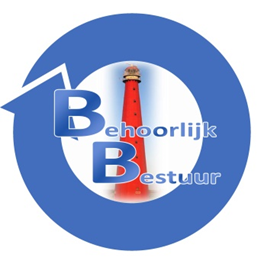  Den Helder, 3 december 2018Technische vragen omtrent Port of Den Helder met verzoek tot schriftelijke beantwoording vóór maandag 10 december 2018Geacht college,Graag uw beantwoording op onderstaande technische vragen welke betrekking hebben op PoDH.Is de transactie  om de gronden Fort Westoever en Spoorweghaven van Port of Den Helder voor 4,2 miljoen over te nemen onderzocht op het gevaar van mogelijk paulianeus handelen bij een faillissement van De Port of Den Helder?Gemeente Den Helder krijgt voor 4,2 milj. grond in eigendom. Deze 2,8 milj. is voor onderhoud van de bruggen en sluizen, die zoals het nu staat in beheer zijn bij PoDH. a. Welke bruggen en sluizen betreft dit?  b. Voor hoeveel jaar onderhoud is dit bedrag? En blijft het beheer bij PoDH ? b. Of worden de bruggen en sluizen overgedragen aan de instanties waar ze thuis horen. c. Bestaat de mogelijkheid dat over 5 of 10 jaar de gemeente Den Helder weer het onderhoud moet gaan betalen? Is het voor de gemeente financieel voordeliger wanneer zij zelf  het onderhoud van de haven op zich neemt? Zo niet, waarom niet?Wie is er verantwoordelijk voor het onderhoud van het water, wat is bv de verdeling van taken en verantwoordelijkheden tussen  Hoogheemraadschap, Gemeente en Provincie?Wie is er verantwoordelijk voor de bestrijding van de metaalbacterie onder de waterlijn?
Ligt hier een procedure aan ten grondslag?Namens de  fractie van Behoorlijk BestuurS. Hamerslag